2º ESO      UNIDAD 8    REPASO DE LENGUA (SINTAXIS)RESPONDED EN LAS FICHAS, A MANO.Escribe todos los sintagmas que hay en estas oraciones. a. Los campeones del equipo jugarán el próximo partido. Pásame el calendario del próximo año.Cambiaron las bombillas de la clase la semana pasada.¿Informarán ellos a las familias de los alumnos?Manda siempre la información por correo electrónico.2.   Fíjate en las palabras destacadas en negrita de las siguientes oraciones y señala la qué función sintáctica cumplen.La charla fue bastante aburrida.b.	Muy segura de sí misma.c.	Parece cansado tu hermano.d.	Ahora hace mucho calor.       e. ¿Marta se lava los dientes todos los días?       f.  Entre María y Juan hicieron el trabajo de clase.3. Lee el texto y di si son verdaderas (V) o falsas (F) las siguientes afirmaciones. A continuación, corrige las falsas (las correcciones deben ser completas, en caso contrario no serán válidas):Anna volvía del colegio con Elsbeth, una niña de su clase. Aquel invierno había nevado mucho en Berlín. La nieve no se había derretido; los barrenderos la habían apilado en el borde de las aceras, y allí había permanecido semanas y semanas, en tristes montones que se iban poniendo grises. Ahora, en febrero, empezaba a deshacerse, y había charcos por todas partes. Anna y Elsbeth, calzadas con botas de cordones, los iban saltando.Las dos niñas llevaban abrigos gruesos y gorros de lana para tener abrigadas las orejas, y Anna llevaba además una bufanda. Anna tenía nueve años, pero era bajita para su edad, y los extremos de la bufanda le colgaban casi hasta las rodillas. También le tapaba la boca y la nariz, de modo que lo único que se le veía eran sus ojos verdes y un m echón de pelo oscuro. Se había apresurado porque quería comprar unos lápices de colores en la papelería y ya era casi la hora de comer; pero iba tan sin aliento que se alegró de que Elsbeth se detuviera a mirar un gran cartel rojo.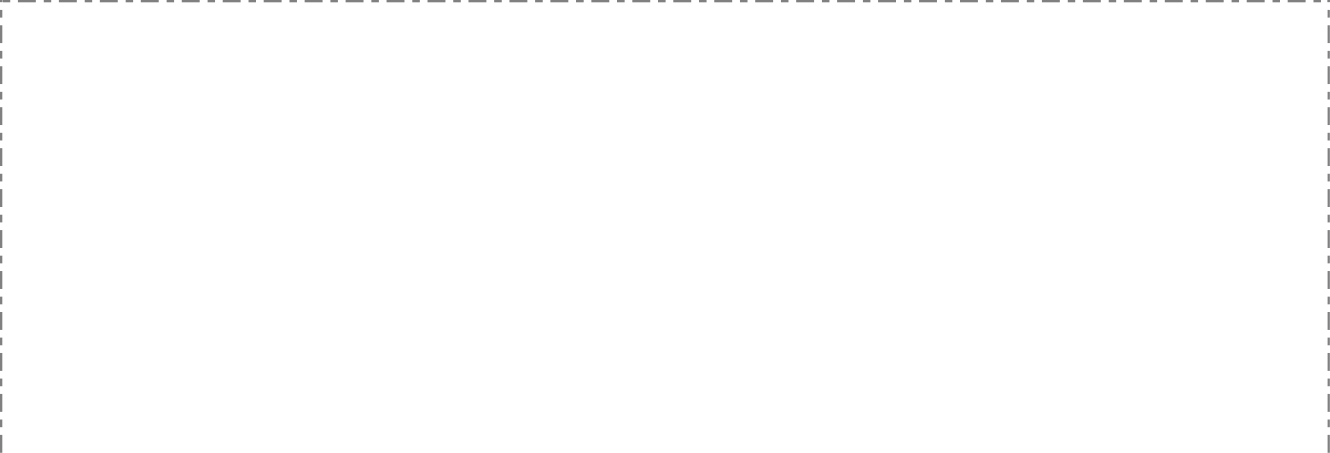 —Es otro retrato de ese señor —dijo Elsbeth—. Mi hermana la pequeña vio uno ayer y se creyó que era Charlie Chaplin.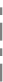 Anna contempló la mirada fija y la expresión severa. Luego dijo: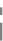 —No se parece en nada a Charlie Chaplin, como no sea en el bigote.Leyeron el nombre que había debajo de la fotografía.Adolf Hitler.—Quiere que todo el mundo le vote en las elecciones , y entonces les parará los pies a los judíos — dijo Elsbeth—. ¿Tú crees que le parará los pies a Rachel Lowenstein?—A Rachel Lowenstein no la puede parar nadie —respondió Anna—. Es capitana de su clase. A lo mejor me para los pies a mí. Yo también soy judía.—¡Tú no!—¡Claro que sí! Mi padre nos estuvo hablando de eso la semana pasada. Dijo que éramos judíos, y que, pasara lo que pasara, mi hermano y yo no debíamos olvidarlo nunca.Judith KERRCuando Hitler robó el conejo rosa,  Alfaguara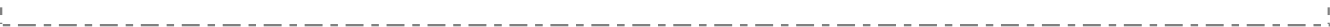 .La utilización de la raya en el texto para introducir los diálogos no es correcta.En «Había nevado mucho en Berlín», la estructura es: núcleo verbal + CCC + preposición + CCL.«Gorros de lana» es un sintagma nominal compuesto por el núcleo más el complemento adjetival.d.	«Tenía nueve años» está formado por el núcleo verbal más un sintagma nominal compuesto de complemento del nombre más núcleo.       e.  La estructura de «pero iba sin aliento» es preposición + núcleo    verbal + CCC.En «No se parece en nada a Charlie Chaplin» el núcleo del sujeto es Charlie Chaplin.En «entonces les parará los pies a los judíos» la estructura es: sintagma preposicional + núcleo verbal + sintagma nominal + sintagma preposicional.En «Luisa es delegada de su clase», delegada de su clase es un complemento del verbo que concuerda con el sujeto.4.   Observa las palabras o grupos de palabras destacados en las siguientes oraciones. ¿Por qué no pueden ser el sujeto de la oración?El alumno contestó a las preguntas correctamente.            Me toca poner la mesa esta noche. He lavado mis pantalones favoritos.            Avisé a mi madre por teléfono.5.   Estas oraciones, a pesar de ser distintas, tienen un punto en común (y no es que todas tienen sujeto léxico). ¿Sabrías decir cuál es? ¿Por qué todas tienen sujeto léxico?El vaso de zumo estaba demasiado lleno.La piedra cayó al vacío.El taxista vino cinco minutos tarde.La profesora parecía molesta con los alumnos.